		PLAN FERII w Muzyku 2020 „Gryfomania” 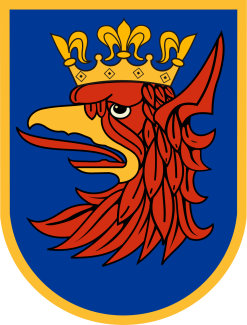 ………………………………………………………………………………………………………………………….              I turnus – 10-14.02.2020 10.02.2020 –  PONIEDZIAŁEK        08:30 – 09:00	zbiórka dzieci09:00 – 10:00	spotkanie integracyjno-zapoznawcze, omówienie założeń projektu, zabaw i warsztatów10:30 – 12:00	zajęcia  tematyczne:  AKADEMIA SZTUKI – młodsi  10:00 – 12:00  spacer Rajd – „W poszukiwaniu Gryfów”  starsi + II śniadanie prowiant wszyscy12:00 – 13:00	zajęcia  tematyczne – sznurki i identyfikatory13:30 – 14:30	obiad14:30 – 15:30	Szczecin w wierszach i opowiadaniach15:30 – 16:00	sprzątanie, czas wolny – gry logiczne, odbiór dzieci przez opiekunów ……………………………………………………………………………………………………………………………11.02.2020 –  WTOREK             08:30 – 09:00	zbiórka dzieci, przygotowanie do zajęć09:00 – 09:30   Szczecin w wierszach i opowiadaniach – wszyscy09:30 – 10:00  przerwa, II śniadanie wszyscy10:00 – 10:30 	zajęcia artystyczne młodsi   10.30-12.00 – MUZEUM GEOLOGICZNE -starsi11:00 – 13:30	Warsztaty u Piekarzy – młodsi 12:00 – 13:00	zajęcia plastyczne – Gryfy i nie tylko … „radosna twórczość” starsi	  - duży Gryf pędzel +farby                                       13:30 – 14:30	obiad 14:30 – 15:30	zajęcia artystyczne w grupach 15:30 – 16:00	sprzątanie, czas wolny – gry logiczne, odbiór dzieci przez opiekunów ……………………………………………………………………………………………………………………………12.02.2020 –  ŚRODA 08:30 – 09:00	zbiórka dzieci, przygotowanie do zajęć09:00 – 10:00	Szczecin w wierszach i opowiadaniach, zajęcia artystyczne starsi  + 10:00 – 10:30  przerwa, II śniadanie09.30 – 11.00  	Eureka wystawa interaktywna – młodsi + prowiant II śniadanie11:00 – 13:30	Warsztaty u Piekarzy – starsi  11:30 – 13:00 	zajęcia plastyczne – Gryfy i nie tylko … „radosna twórczość”  młodsi – wyklejanka praca z bibułą	                          13:30 – 14:30	obiad 14:30 – 15:30	zajęcia artystyczne w grupach 15:30 – 16:00	sprzątanie, czas wolny – gry logiczne, odbiór dzieci przez opiekunów……………………………………………………………………………………………………………………………13.02.2020 –  CZWARTEK       08:30 – 09:00	zbiórka dzieci,  przygotowanie do zajęć09.30 -11.00 	lekcja historii muzeum ul. Staromłyńska 27 - młodsi + prowiant II śniadanie09:00 – 10:00	zajęcia artystyczne – starsi     10:00 – 11:30	Archiwum Szczecińskie+ film o Szczecinie powojennym - starsi  + prowiant II śniadanie                                                                                                                                                                        12:00 – 13:00	zajęcia plastyczne – Gryfy i nie tylko … „radosna twórczość” – wszyscy - proporczyki +kartki ze Szczecina                                13:30 – 14:30	obiad14:30 – 15:30	zajęcia artystyczne w grupach 15:30 – 16:00	sprzątanie, czas wolny – gry logiczne, odbiór dzieci przez opiekunów……………………………………………………………………………………………………………………………14.02.2020 –  PIĄTEK        			„WALENTYNKOWO”08:30 – 09:00	zbiórka dzieci, przygotowanie do zajęć  09.00 – 09.30   Szczecin w wierszach i opowiadaniach 	09:30 – 11:30	spacer Rajd „W poszukiwaniu Gryfów” - młodsi + prowiant II śniadanie09.30 – 11.00 	Eureka wystawa interaktywna – starsi + prowiant II śniadanie11:30 – 12:30	zajęcia plastyczne – Gryfy i nie tylko … „radosna twórczość” – wszyscy  - ramki ze zdjęciami Szczecina                              12:30 – 13:15	przygotowanie wystawy 13:30 – 14:30	obiad14:30 – 15:30	zajęcia artystyczne/ sprzątanie sali15:30 – 16:30  otwarcie wernisażu i krótka prezentacja artystyczna…………………………………………………………………………………………………………………………….. II turnus – 17-21.02.202017.02.2020 – PONIEDZIAŁEK    08:30 – 09:00	zbiórka dzieci09:00 – 10:00	spotkanie integracyjno-zapoznawcze, omówienie założeń projektu, zabaw i warsztatów10:30 – 12:00	zajęcia  tematyczne:  AKADEMIA SZTUKI – starsi / MUZEUM GEOLOGICZNE młodsi              + II śniadanie prowiant wszyscy12:00 – 13:00	zajęcia  tematyczne - sznurki i identyfikatory 13:30 – 14:30	obiad14:30 – 15:30	Szczecin w wierszach i opowiadaniach15:30 – 16:00	sprzątanie, czas wolny – gry logiczne, odbiór dzieci przez opiekunów ……………………………………………………………………………………………………………………………18.02.2020 –  WTOREK              08:30 – 09:00	zbiórka dzieci, przygotowanie do zajęć09.30 – 11.00 	 Muzeum Historii Miasta– starsi  +   prowiant II śniadanie                                                                                                                                                                        09:30 – 11:00    Eureka wystawa interaktywna młodsi  +   prowiant II śniadanie                                                                                                                                                                        11:30 – 13:30	 Warsztaty u Piekarzy – młodsi 11:30 – 13:00	zajęcia plastyczne – Gryfy i nie tylko … „radosna twórczość” starsi -  duży Gryf pędzel +farby                                                                               13:30 – 14:30	obiad  14:30 – 15:30	zajęcia artystyczne w grupach 15:30 – 16:00	sprzątanie, czas wolny – gry logiczne, odbiór dzieci przez opiekunów ……………………………………………………………………………………………………………………………19.02.2020 –  ŚRODA 08:30 – 09:00	zbiórka dzieci,  przygotowanie do zajęć09:00 – 10:00	Szczecin w wierszach i opowiadaniach, zajęcia artystyczne wszyscy10:00 – 10:30	przerwa, II śniadanie11:00 – 13:30	Warsztaty u Piekarzy – starsi10:30 – 12:30 	spacer Rajd „W poszukiwaniu Gryfów” - młodsi12:30 – 13:00	zajęcia plastyczne – Gryfy i nie tylko … „radosna twórczość – młodsi - wyklejanka praca z bibułą	                           	                   13:30 – 14:30	obiad 14:30 – 15:30	zajęcia artystyczne w grupach 15:30 – 16:00	sprzątanie, czas wolny – gry logiczne, odbiór dzieci przez opiekunów……………………………………………………………………………………………………………………………20.02.2020 –  CZWARTEK        			„TŁUSTY CZWARTEK”08:30 – 09:00	zbiórka dzieci, przygotowanie do zajęć 09:00 – 09:30	Szczecin w wierszach i opowiadaniach, zajęcia artystyczne wszyscy09:30 – 12:00	spacer Rajd – „W poszukiwaniu Gryfów”  starsi + prowiant II śniadanie10:00 – 11:30	Archiwum Szczecińskie+ lekcja historii miasta – młodsi + prowiant II śniadanie12:00 – 13:00	zajęcia plastyczne – Gryfy i nie tylko … „radosna twórczość” - proporczyki +kartki ze Szczecina                                                                          13:30 – 14:30	obiad14:30 – 15:30	zajęcia artystyczne w grupach  15:30 – 16:00	sprzątanie, czas wolny – gry logiczne, odbiór dzieci przez opiekunów……………………………………………………………………………………………………………………………21.02.2020 –  PIĄTEK         				08:30 – 09:00	zbiórka dzieci, przygotowanie do zajęć09.00 – 09.30   przygotowanie wystawy cz. I 09:30 – 10:30	zajęcia artystyczne – młodsi + 10:30 – 11:00    przerwa, II śniadanie09.30 – 11.00  	Eureka wystawa interaktywna – starsi + prowiant  II śniadanie11:00 – 12:30	zajęcia plastyczne – Gryfy i nie tylko … „radosna twórczość” – wszyscy  - ramki ze zdjęciami Szczecina                                                                 12:30 – 13:15	przygotowanie wystawy cz. II13:30 – 14:30	obiad14:30 – 15:30	zajęcia artystyczne/ sprzątanie sali15:30 – 16:30  otwarcie wernisażu i krótka prezentacja artystycznaProsimy zaopatrzyć dziecko w:- mały plecak lub torbę na ramię na wyjścia poza teren szkoły- zmienne obuwie z piętą - legitymację szkolną / kartę SKA na przejazdy komunikacją miejskąWymienione rzeczy będzie można zostawić w szatni szkolnej.Miejsce realizacji półkolonii: al. Wojska Polskiego 115 Szczecin, główna siedziba PSM I st. UWAGA!Organizator zastrzega sobie prawo do zmian w planie zajęć z przyczyn niezależnych od niego.Odpłatność za jeden turnus ( 5 dni) wynosi 170 zł/dziecko płatne przelewem na konto Bank PKO BP I O/Szczecin 93 1020 4795 0000 9002 0278 6119  do 03.02.2020 r.Wypełnione i podpisane Karty kwalifikacyjne uczestnika wypoczynku przyjmuje sekretariat szkoły w godz. 10,00-18,00 od poniedziałku do piątku, lub przez e-mail – skan formularza na adres: katkus@interia.eu. Oryginalne formularze prosimy dostarczyć do 03.02.2020 r.Dodatkowych informacji udziela kierownik półkolonii – Katarzyna Kuszwara, e-mail: katkus@interia.eu